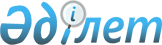 О применении санитарных, ветеринарно-санитарных и фитосанитарных мер в таможенном союзе в рамках Евразийского экономического сообществаРешение Межгосударственного Совета Евразийского экономического сообщества от 21 мая 2010 года № 39

      Межгосударственный Совет Евразийского экономического сообщества (высший орган таможенного союза) на уровне глав правительств решил:



      1. В соответствии с Протоколом о порядке вступления в силу международных договоров, направленных на формирование договорно-правовой базы таможенного союза, выхода из них и присоединения к ним от 6 октября 2007 года считать вступившими в силу с 1 июля 2010 года:



      Соглашение таможенного союза по санитарным мерам от 11 декабря 2009 года;



      Соглашение таможенного союза по ветеринарно-санитарным мерам от 11 декабря 2009 года;



      Соглашение таможенного союза о карантине растений от 11 декабря 2009 года.



      2. Передать Комиссии таможенного союза полномочия, предусмотренные международными договорами, указанными в пункте 1 настоящего Решения, с даты настоящего Решения.



      3. Правительствам Республики Беларусь, Республики Казахстан и Российской Федерации:



      до 1 июля 2010 года привести национальные законодательства в соответствие с международными договорами, указанными в пункте 1 настоящего Решения;



      обеспечить опубликование настоящего Решения, а также решений Комиссии таможенного союза о применении санитарных, ветеринарно-санитарных и фитосанитарных мер в таможенном союзе в рамках Евразийского экономического сообщества в официальных изданиях в соответствии с законодательством государств – членов таможенного союза.



      4. В целях обеспечения условий для создания с 1 января 2011 года на единой таможенной территории таможенного союза усовершенствованной системы контрольно-надзорных и разрешительных функций в сфере санитарно-эпидемиологического благополучия и потребительского рынка, ветеринарии и обеспечения карантина растений:



      4.1. Принять следующие международные договоры:



      Протокол о внесении изменений в Соглашение таможенного союза по санитарным мерам от 11 декабря 2009 года(Приложение № 1);



      Протокол о внесении изменений в Соглашение таможенного союза по ветеринарно-санитарным мерам от 11 декабря 2009 года (Приложение № 2);



      Протокол о внесении изменений в Соглашение таможенного союза о карантине растений от 11 декабря 2009 года(Приложение № 3).



      4.2. Правительствам Республики Беларусь, Республики Казахстан и Российской Федерации обеспечить в срок до 15 октября 2010 года проведение внутригосударственных процедур, необходимых для вступления в силу Протоколов, указанных в подпункте 4.1 настоящего Решения.



      4.3. Комиссии таможенного союза внести для рассмотрения на очередное заседание Межгоссовета ЕврАзЭС (высшего органа таможенного союза) на уровне глав правительств проект решения о вступлении в силу Протоколов, указанных в подпункте 4.1 настоящего Решения, с 1 января 2011 года.Члены Межгосударственного Совета:
					© 2012. РГП на ПХВ «Институт законодательства и правовой информации Республики Казахстан» Министерства юстиции Республики Казахстан
				От

Республики

БеларусьОт

Республики

КазахстанОт

Российской

Федерации